RENCANA INDUK PENGEMBANGAN (RIP) PENELITIAN DAN PENGABDIAN KEPADA MASYARAKATTAHUN 2020-2024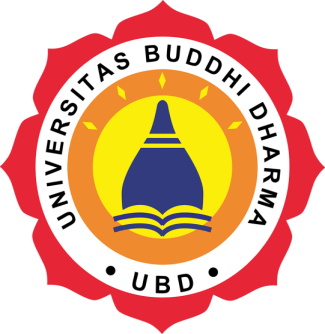 LEMBAGA PENELITIAN, PUBLIKASI DAN PENGABDIAN KEPADA MASYARAKAT (LP3kM)UNIVERSITAS BUDDHI DHARMATANGERANGRENCANA INDUK PENELITIAN DAN PENGABDIAN KEPADA MASYARAKAT UNIVERSITAS BUDDHI DHARMA TANGERANGTIM PENYUSUN :Pelindung	: Dr.Sofian Sugioko,M.M.,C.P.M.A.Ketua	: Sabam Simbolon,S.E.,M.M.Anggota:	: 1. Dr. Suryadi Winata,S.E.,M.M.,M.Si.,Ak.,CPADr. Limajatini,S.E.,M.M.,BKPSutrisna,S.E.,S.H.,M.M.,M.Kn.Pieter T Resi,S.E.,MBAIrpan Ali Rahman,S.Pd.,M.HumEditor	: 1. Tjong Se Fung,S.E.,M.M.Hot Saut Manurung,S.Pd.,M.Hum,.Peryo Suliantino,S.KomLEMBAR PERSETUJUAN DAN PENGESAHAN RENCANA STRATEGISUNIVERSITAS BUDDHI DHARMA 2020-2024Diajukan untuk mendapatkan persetujuan dan pengesahan dari Rektor  Universitas Buddhi DharmaRektor,Dr. Sofian Sugioko,M.M.,CPMADisetujui dan disahkan dalam Rapat Senat Universitas Buddhi Dharmapada tanggal,  03 Februari 2020Ketua Senat,     Dr.Suryadi Winata ,M.Si.,Ak.SAMBUTAN REKTORBuku Rencana Strategi Penelitian Universitas Buddhi Dharma 2020-2024 ini adalah dokumen resmi universitas yang dijadikan acuan penyelenggaraan Tridharma Perguruan Tinggi untuk mendukung penelitian dan pengabdian kepada masyarakat yang berkualitas hingga tahun 2024. Dokumen ini bermakna sebagai perwujudan keinginan dan amanah bersama sivitas akademika Universitas Buddhi Dharma untuk dilaksanakan secara nyata melalui evaluasi berkala dan berkelanjutan guna menjamin mutu penelitian untuk meraih visi sebagai universitas yang inovatif, dan kreatif .Dengan senang hati saya menyambut baik terbitnya Buku RIP Penelitian dan Pengabdian Kepada Masyarakat 2020-2024 ini dan semoga lebih meningkatkan akselerasi capaian arah dan visi Lembaga Penelitian Publikasi dan Pengabdian Kepada Masyarakat (LPPM) Universitas Buddhi Dharma, sehingga mendukung capaian visi universitas, khususnya dalam bidang riset. Saya sangat menghargai upaya Ketua LPPM beserta seluruh jajaran staf dan tenaga ahlinya yang telah berhasil membuat dokumen ini.                                                                         Tangerang, 3 Februari  2020                                      						        Rektor,                                                                         Dr. Sofian Sugioko,M.M.,CPMAKATA PENGANTARSalah satu tugas Lembaga Penelitian dan Pengabdian kepada Masyarakat Universitas Buddhi Dharma Tangerang adalah mengelola kegiatan penelitian dan pengabdian masyarakat yang dilakukan para dosen-dosen di lingkungan Universitas Buddhi Dharma Tangerang. Penelitian yang dimaksud meliputi penelitian yang dilakukan dengan dana dari hibah pemerintah, penelitian dengan dana kerjasama/mitra,dana dari Universitas Buddhi Dharma (internal) dan dana penelitian dana oleh peneliti itu sendiri (mandiri). Pengelolaan kegiatan penelitian perlu dilakukan secara profesional agar penelitian dapat berkembang baik dan memberi manfaat yang optimal terhadap kegiatan pendidikan dan pengabdian kepada masyarakat. Salah satu sarana yang diperlukan dalam pengelolaan kegiatan penelitian adalah Rencana Induk Penelitian dan Pengabdian Masyarakat.RIP ini dibutuhkan oleh berbagai pihak yang terkait dengan kegiatan penelitian dan penelitian masyarakat serta memerlukan pengkajian secara intensif dan mendalam serta waktu yang cukup oleh  sebuah Tim Penyusun yang dikoordinir oleh Kepala LP3kM Universitas Buddhi Dharma ,dan dibantu oleh Pembantu Rektor Bidang Akademik, Bidang Keuangan, dan Bidang kemahasiswaan, serta para Kepala Lembaga dan juga bagian Kerjasama. Kami mengucapkan terima kasih dan penghargaan yang setinggi-tingginya kepada berbagai pihak yang memberikan bantuan sehingga RIP ini bisa diselesaikan.Semoga RIP ini bermanfaat sesuai dengan apa yang diharapkan.Kepala LP3kMSabam Simbolon,S.E.,M.M NIDN : 04070259001DAFTAR ISIBAB 1 PENDAHULUANRencana Induk Penelitian (RIP) Universitas Buddhi DharmaLembaga Penelitian Publikasi dan Pengabdian kepada Masyarakat (LP3kM) Universitas Buddhi Dharma dibentuk berdasarkan Keputusan Rektor nomor 002A/SK/UBD/XII/2015 tanggal,1 Desember 2015 .Universitas Buddhi Dharma sebagai Perguruan Swasta yang berdiri tahun 2014 sesuai denganh Surat Keputusan Menteri Nomor 604/E/O/2014 ,maka tugas utama LP3kM adalah mengembangkan penelitian,publikasi dan pengabdian kepada masyarakat serta mengarahkan hasil produk penelitian dan pengabdian yang kreatif dan inovatif dan dapat dimanfaatkan untuk meningkatkan kesejahteraan masyarakat.Hal ini sesuai dengan tugas Universitas Buddhi Dharma dalam mengemban Tri Dharma Perguruan Tinggi (Pendidikan, Penelitian dan Pengabdian), penyiapan SDM yang memiliki kemampuan dan kesiapan sesuai dengan tuntutan pembangunan, merupakan salah satu tantangan dan sekaligus peluang. Keterkaitan Tri Dharma Perguruan Tinggi secara integral memiliki makna yang dalam, khususnya dalam kaitan dengan semakin beratnya tantangan pembangunan.LP3kM Universitas Buddhi Dharma merupakan sarana para dosen dan peneliti dalam menumbuh-kembangkan budaya penelitian dan mendorong pendayagunaan hasilnya, guna mendukung misi pendidikan tinggi dan pembangunan nasional secara berkelanjutan. Selain itu juga menjadi tempat pengamalan ilmu pengetahuan dan teknologi berdasarkan kebutuhan masyarakat luas melalui metode ilmiah. Kegiatan penelitian dan pengabdian di Universitas Buddhi Dharma diklasifikasikan ke dalam tiga program, yaitu : a). Program Pembinaan, b). Program Penelitian Mandiri dan c).Program Penelitian yang terkait dengan Kebijakan Publik.dengan uraian sebagai berikut :Program pembinaan diarahkan untuk menghasilkan penelitian dan, publikasi baik tingkat nasional maupun internasional, bahan atau materi pendidikan dan bimbingan untuk program S1/S2, dan peningkatan budaya meneliti dan mengabdi kepada masyarakat secara produktif. Program ini mencakup Penelitian dan Inovasi yang didanai internal maupun eksternal seperti Ditlitabmas Ditjen Dikti atau dengan penyandang dana lainnya.Program Penelitian Mandiri lebih diarahkan untuk menciptakan inovasi dan kreatif dengan pengembangan ilmu pengetahuan dan teknologi. Program ini digolongkan antara lain program hibah kompetisi pengabdian masyarakat sebagai implementasi dari hasil yang sejalan dengan kebutuhan nasional akan pentingnya implementasi hasil- hasil penelitian dan penerapan ilmu pengetahuan dalam pengabdian masyarakat indonesia.Program Penelitian yang terkait dengan kebijakan publik diarahkan untuk membantu pemerintah dan utamanya pemerintah daerah yang berkaitan dengan Otonomi Daerah, juga sebagai dasar pengambilan kebijakan oleh Swasta dari dalam dan luar negeri. Program ini antara lain penelitian dan Inovasi yang dibiayai Pemerintah Daerah baik tingkat satu atau tingkat dua, dan perusahaan swasta dalam dan luar negeri.Dalam melaksanakan kegiatan penelitian LP3kM bekerjasama dengan instansi vertikal yaitu Ditlitabmas Ditjen Dikti, Kementerian Riset dan Teknologi, dan Lembaga Ilmu Pengetahuan Indonesia (LIPI). Secara internal LP3kM Universitas Buddhi Dharma membangun jaringan penelitian dengan Fakultas, dan Lembaga di Lingkungan Universitas Buddhi Dharma. Secara eksternal LP3kM Universitas Buddhi Dharma      bekerjasama dengan Pemerintah baik Pemprov maupun Pemko/Pemkab di Indonesia,kementerian/departemen,dan dengan pihak swasta baik dalam maupun luar negeri.Arah Pengembangan Penelitian Universitas Buddhi DharmaSesuai dengan Rencana Induk Pengembangan Universitas Buddhi Dharma tahun 2019- 2023, maka arah pengembangan penelitian dan pengabdian kepada masyarakat adalah:PenelitianPenelitian diarahkan dan dikembangkan untuk penguatan penelitian dasar, dan terapan.Pengembangan	penelitian	diarahkan	untuk	penguatan	penguasaan	ilmu bisnis, tehnik, dan humaniora.Pengembangan   penelitian,   baik   mandiri   maupun	institusional diarahkan untuk menciptakan unggulan yang menjadi ciri khas Universitas Buddhi Dharma yangtercermin dalam roadmap penelitian untuk memenuhi kebutuhan nasional dan internasional.Dalam rangka mencapai academic milestones yang telah ditentukan maka kegiatan penelitian dan inovasi didasarkan pada pengembangan budaya ilmiah di lingkungan Universitas Buddhi Dharma yang berbasis pada bussiness,technic,dan humaniora. Dalam Rencana Induk Penelitian (RIP) Universitas Buddhi Dharma terdapat 17 tema penelitian dan pengabdian kepda masyarakat unggulan universitas. RIP Universitas Buddhi Dharma dibuat agar dapat menjadi arah kebijakan dan pengambilan keputusan dalam pengelolaan penelitian dalam jangka waktu 5 tahun mulai dari tahun 2019 hingga 2023. Harapan yang ingin dicapai adalah agar dalam kurun waktu tertentu akan dicapai hasil yang jelas dan terencana untuk 3 tujuan penelitian yaitu pengembangan ilmu, dukungan peningkatan kualitas lembaga dan penyelesaian permasalahan yang terjadi di masyarakat. Penyusunan roadmap penelitian ini juga bertujuan untuk mengembangkan budaya ilmiah dengan penelitian yang berorientasi pada pencapaian produk unggulan, sehingga membawa manfaat nyata, baik untuk kepentingan lembaga maupun masyarakat dengan keluaran berupa teknologi, produk maupun market yang berlandaskan pada hasil riset.Penelitian juga diarahkan pada model kerjasama baik secara lokal,nasional dan internasional dengan dana sendiri maupun dana bantuan lain. Kerjasama penelitian didasarkan pada prinsip mutualisme untuk menghasilkan produk unggulan dan nasionalisasi bidang penelitian yang dapat diimplementasikan dalam program pengabdian kepada masyarakat dalam rangka mencapai academic milsetones.BAB 2LANDASAN PENGEMBANGAN  RIP UBDLandasan Pengembangan Penelitian dan PKM Universitas Buddhi DharmaVisi Universitas Buddhi Dharma      Universitas Buddhi Dharma menjadi perguruan tinggi Buddhis terkemuka yang menghasilkan lulusan dengan kompetensi tinggi dalam ilmu pengetahuan, teknologi dan seni tepat guna serta intelektual yang berkebajikan.2.1.2. Misi Universitas Buddhi Dharma     Turut mencerdaskan kehidupan bangsa dan memajukan kesejahteraan umum melalui upaya penyelenggaraan pendidikan tinggi dengan melaksanakan Tridharma Perguruan Tinggi (Pendidikan, Penelitian dan Pengabdian pada Masyarakat) yang berdasarkan nilai- nilai Buddhisme yang universal untuk meningkatkan kualitas sumber daya manusia Indonesia.2.1.3 TujuanMengembangkan jiwa welas asih pada seluruh sivitas akademika, agar dengan demikian dinamika kampus selalu diwarnai dengan semangat kebajikan.Menyiapkan peserta didik menjadi anggota masyarakat yang memiliki kemampuan akademik dan/atau professional serta siap latih sehingga dapat menerapkan, mengembangkan ilmu pengetahuan, teknologi, olahraga dan/atau seni.Mengembangkan dan menyebarluaskan ilmu pengetahuan, teknologi, olahraga dan/atau seni yang tepat guna serta mengupayakan penggunaannya untuk meningkatkan taraf hidup masyarakat.Meningkatkan semangat kerja sama profesionalisme, kapabilitas, akuntabilitas, dalam tata kelola serta kemandirian penyelenggaraan perguruan tinggi.Landasan Pengembangan LP3kM` Kebijakan Pengembangan PenelitianKebijakan Lembaga Penelitian dan Inovasi Universitas Buddhi Dharma dalam pengembangan penelitian yang ada di lingkungannya, diarahkan pada peningkatan kualitas dan kuantitas sesuai dengan kebutuhan regional dan nasional guna meningkatkan daya saing bangsa dalam menghadapi persaingan global.Visi LP3kM Universitas Buddhi DharmaMenjadi Lembaga di bidang Penelitian Publikasi dan Pengabdian kepada Masyarakat yang terkemuka, dalam upaya menghantarkan masyarakat Indonesia menjadi bangsa yang maju ,bersatu, berdaulat dan sejahtera melalui penelitian,publikasi   dan pengembangan ilmu pengetahuan, teknologi,dan seni atas dasar nilai-nilai kemanusiaanMisi LP3kM Universitas Buddhi DharmaTurut mencerdaskan kehidupan bangsa dan memajukan kesejahteraan umum melalui upaya penyelenggaraan pendidikan tinggi dengan melaksanakan Tridharma Perguruan Tinggi (Pendidikan, Penelitian dan Pengabdian pada Masyarakat) yang berdasarkan nilai- nilai Buddhisme   yang   universal   untuk   meningkatkan   kualitas   sumber   daya manusia Indonesia.Dalam melaksanakan kegiatan penelitian, LP3kM bekerjasama dengan berbagai instansi atau institusi baik secara vertikal maupun horizontal misalnya Ditlitabmas Ditjen Dikti, Kementerian Riset dan Teknologi, LIPI, Instansi Pemerintah lain baik Pemprov, Pemkot/Pemkab, BUMN, dan Institusi swasta (Industri, Non Government Organization = NGO/pemerintah dalam dan luar negeri.Tujuan LP3kM Universitas Buddhi DharmaTujuan untuk mengembangkan penelitian dan inovasi beserta sarana dan prasarananya agar dapat tercapai pengembangan LP3kM sebagai pendukung pembangunan regionalmaupun nasional.Mengembangkan jiwa welas asih pada seluruh sivitas akademika, agar dengan demikian dinamika kampus selalu diwarnai dengan semangat kebajikan.Menyiapkan peserta didik menjadi anggota masyarakat yang memiliki kemampuan akademik dan atau professional serta siap latih sehingga dapat menerapkan, mengembangkan ilmu pengetahuan, dan teknologi.Mengembangkan dan menyebarluaskan ilmu pengetahuan, dan teknologi yang tepat guna	serta	mengupayakan	penggunaannya	untuk meningkatkan kesejahteraan masyarakat.Meningkatkan semangat kerja sama profesionalisme, kapabilitas, akuntabilitas, dalam tata kelola serta kemandirian penyelenggaraan perguruan tinggi.Sasaran LP3kM UBDSasaran Lembaga Penelitian Publikasi dan Pengabdian kepada Masyarakat Univeritas Buddhi Dharma adalah :Mewujudkan perencanaan, pelaksanaan dan mengkoordinasikan kegiatan penelitian, penerapan dan pemutakhiran IPTEKS di lingkungan Universitas   Buddhi Dharma, baik dalam bentuk penelitian dan pengabdian masyarakat untuk kesejahteraan masyarakat dan meningkatkan daya saing bangsa,Mengkoordinasikan sumber daya penelitian dan pengabdian,penerapan dan pengembangan IPTEKS dari berbagai Fakultas, Program Studi   dan   Lembaga di lingkungan Universitas Buddhi Dharma Tangerang dalam melaksanakan kegiatan penelitian, pengabdian kepada masyarakat, penerapan dan pengembangan ilmu pengetahuan, teknologi, sosial, dan budaya.Mengkoordinasikan kegiatan pengelolaan luaran penelitian,penerapan dan pengembangan IPTEKS dalam bentuk Publikasi, Pendaftaran Hak Kekayaan Intelektual dan penerapan dan pengembangan IPTEKS,Mengkoordinasikan kegiatan dan melakukan pembinaan  di lingkungan Program Studi di Universitas Buddhi Dharma TangerangMengkoordinasikan sumber daya penelitian dan pengabdian masyarakat untuk meningkatkan kemampuan dalam melakukan kegiatan penelitian aplikasi danpengembangan IPTEKS sehingga memiliki orientasi pada kualitas dan daya inovasi dalam mengantisipasi fenomena global dan kebutuhan ilmu pengetahuan,Mengkoordinasikan unit - unit   pendukung	kegiatan	penelitian, implementasi, pengembangan IPTEKS dan pengabdian kepada masyarakat.serta pengembangan IPTEKS di lingkungan Universitas Buddhi Dharma.Memotivasi dan menggairahkan kerjasama penelitian dan pengabdian kepada masyarakat dengan berbagai lembaga pemerintah, perusahaan milik negara,maupun swasta dalam negeri maupun luar negeri.Strategi Pengembangan LP3kM Universitas Buddhi DharmaRencana Strategis yang ditetapkan untuk mencapai visi dan melaksanakan misi adalah:Peningkatan Relevansi melalui pengembangan metodologi penelitian dan inovasi, kemampuan berkomunikasi dan etika penelitian dan inovasi dengan lembaga yang relevan yang bertaraf nasional dan internasional, dan optimalisasi pemanfaatan teknologi informasi;Peningkatan Suasana/Atmosfir Akademik, yang ditunjukkan oleh pengembangan aktivitas kelompok penelitian, inovasi dan publikasi hasil kegiatan;Pengembangan sistem manajemen internal melalui penataan sistem manajemen informasi hasil penelitian dan inovasi;Peningkatan Efisiensi dan Produktivitas, melalui peningkatan kinerja proses, metode, dan media penelitian dan inovasi;Mendiseminasikan dan mempromosikan produk penelitian dan inovasi untuk meningkatkan jumlah dan kualitas mitra dan pengguna.Analisis KondisiLingkungan EksternalSebagai suatu lembaga penunjang bagi para staf akademik untuk melaksanakan tugas Tri Dharma Perguruan Tinggi yang melekat pada staf akademik tersebut maka eksistensi dan berkembangnya LP3kM sangat bergantung pada kemampuan internal LP3kM dan dukungan lingkungan eksternal yang mutlak sebagai wujud pengakuan dan kebutuhan stake holders terhadap kepakaran dan keahlian dari peneliti Universitas Buddhi Dharma.LP3kM sangat menyadari bahwa penguatan organisasi internal merupakan suatu yang sangat penting untuk menunjang pengembangan kerjasama dan jejaring dengan berbagai pihak. Dalam melaksanakan kegiatan penelitian, LP3kM bekerjasama dengan instansi vertical misalnya Ditlitabmas, Ditjen Dikti, Depdiknas, Kementrian Riset dan Teknologi, BPPT, LIPI, Instansi pemerintah lain baik Pemprov, Pemkot/Pemkab, BUMN, dan institusi swasta (Industri, Non Government Organization = NGO/pemerintah dalam dan luar negeri). Kerjasama-kerjasama terkait penelitian dan pengabdian yang terjalin masih relatif rendah baik secara vertikal maupun horizontal. Kerja sama yang dilakukan adalah kerjasama melalui penelitian dosen antara Universitas Buddhi Dharma dengan Universitas Serang Banten. Kerja sama penelitian masih dalam penelitian dosen pemula.Produk dan LayananLP3kM Universitas Buddhi Dharma merupakan sebuah unit pendukung dalam melaksanakan program Tri Dharma Perguruan Tinggi di bidang penelitian. Produk dan layanan yang disediakan oleh LP3kM antara lain: melakukan pendataan dan membuat database penelitian dan pengabdian kepada masyarakat, menyediakan dan menyebarluaskan informasi penelitian, memfasilitasi dan melaksanakan penelitian. Fungsi fasilitas LP3kM bagi para peneliti Universitas Buddhi Dharma adalah melaksanakan sosialisasi terhadap program-program penelitian, mengumpulkan proposal, mengelola, mengirimkan proposal, memonitoring dan mengevaluasi kegiatan penelitian serta mempertinggi kualitas dan mutu peneliti.Dari berbagai proposal yang tersedia untuk pendanaan yang bersifat dana sendiri dan belum ada penelitian yang sumber dananya dari pihak pemerintah misalnya dari DRPM. LP3kM	Universitas Buddhi Dharma berusaha secara terus menerus memperbaiki manajemen	internal		dan	organisasi	LP3kM,	melakukan	program	sosialisasi	dari keseluruhan		skim	pendanaan	penelitian,	melaksanakan	pendampingan,	pelatihan metodologi penelitian dan penyusunan proposal, dan mendorong peningkatan jumlah proposal yang didanai oleh berbagai pihak penyandang dana dengan menekankan pada para peneliti Universitas Buddhi Dharma untuk mengusulkan penelitian berbasiskan road map penelitian Universitas Buddhi Dharma, serta membangun jejaring nasional maupun internasional di bidang penelitian.Pada saat ini LP3kM Universitas Buddhi Dharma sedang mengembangkan sisteminformasi dalam pendataan kegiatan-kegiatan penelitian sehingga data base dari kegiatan- kegiatan yang dilaksanakan oleh LP3kM sudah dapat dibuat. Website LP3kM yang selalu di update sedapat mungkin agar para pengguna dapat mengakses LP3kM tanpa   dibatasi oleh ruang dan waktu.Layanan untuk bidang penelitian yang dilakukan oleh LP3kM Universitas Buddhi Dharma meliputi layanan: penelitian dasar, penelitian terapan, peningkatan kapasitas iptek sistem produksi dan percepatan difusi dan pemanfaatan iptek, penelitian kerjasama untuk kebijakan pemerintah dan swasta (dalam dan luar negeri).Kita sadari bersama bahwa seringkali bidang-bidang yang ditawarkan oleh pihak penyandang dana eksternal (nasional/internasional) dengan tema-tema yang cukup banyak belum dapat diterima dan dilaksanakan LP3kM oleh karena berbagai faktor.Internal Manajemen dan OrganisasiLembaga Penelitian Publikasi dan Pengabdian kepada Masyarakat dipimpin oleh seorang ketua dan sekretaris. Secara fungsional, LP3kM membawahi 3 (tiga ) bidang unit,yaitu :Bidang PenelitianBidang Publikasi.Bidang Pengabdian kepada MasyarakatSetiap bidang tersebut menetapkan program kerja baik jangka pendek, menengah, maupun jangka panjang, namun implementasi dari program-program tersebut masih belum merata. Keberadaan unit bidang di LP3kM diharapkan mampu mendorong meningkatnya jumlah proposal dengan tema-tema unggulan yang inovatif dan bermanfaat sehingga banyak yang berhasil mendapatkan pendanaan yang cukup besar baik dari sumber dana dari dalam negeri maupun luar negeri.Pengambilan keputusan selalu ditetapkan berdasarkan rapat-rapat yang secara rutin yang dilaksanakan dengan frekuensi yang bervariasi sesuai dengan kebutuhan. Berbagai jenis rapat yang dilaksanakan adalah rapat staf rutin LP3kM yang dilaksanakan minimal 1 bulan 1 kali, rapat koordinasi, dengan berbagai stake holders, dengan notulen rapat yang terdokumentasi.Sumber Daya ManusiaSumber Daya Manusia (SDM) di LP3kM terdiri dari staf Dosen yang duduk di dalam jabatan struktural yakni Ketua dan Sekretaris LP3kM, serta kepala bidang sebanyak 3 (tiga) orang dan staf administrasi 1 orang. Staf dosen peneliti merupakan tenaga staf akademik tetap di fakutas-fakultas dan bertugas sebagai peneliti di setiap disiplin ilmu ataupun peer group ataupun sebagai peneliti secara koordinatif tanpa meninggalkan tugas utamanya di unit masing- masing. Keterlibatan dosen dalam penelitian yang bersumber dari dana institusional Universitas Buddhi Dharma yang dilaksanakan melalui LP3kM dari tahun ke tahun relatif terjadi secara berfluktuasi. Ditinjau dari segi tingkat pendidikan staf pendukung LP3kM masih kurang memadai dan bervariasi, dari tingkat Sekolah Menengah Tingkat Atas (SMU/SMK) hingga perguruan tinggi. Distribusi latar belakang pendidikan staf di LP3kM adalah staf yang berpendidikan kurang dari S2 sebanyak 3 (tiga) orang dan tingkat pendidikan SMA sebanyak 1 orang.Sebagian terbesar staf pendukung berusia 40-60 tahun dan berpendidikan S-2. Dengan demikian staf kependidikan LP3kM memiliki kemampuan yang perlu diperhatikan untuk mengerjakan tugas pokoknya. Dalam rangka meningkatkan kapasitas pengetahuan dan kompetensinya, staf pendukung perlu dilakukan pembinaan dan pelatihan maupun seminar secara regular.Fasilitas PenunjangManajemen PrasaranaLembaga Penelitian dan Inovasi (LP3kM) Universitas Buddhi Dharma sejak tahun 2015 berada di lantai 2 Gedung C Universitas Buddhi Dharma. Efisiensi penggunaan fasilitas fisik untuk aktifitas LP3kM masih sangat memadai baik dari ukuran luas maupun kenyamanannya dan semua ruangan sudah dilengkapi dengan AC. Fasilitas yang lain adalah 1 mushola, 1 dapur, dan beberapa toilet.Sebagai lembaga penelitian, LP3kM memiliki sarana dan prasarana penelitian yang sangat sederhana dengan laboratorium fakultas.Manajemen Data dan InformasiData-data yang berkaitan dengan Penelitian terdata rapi pada bagian-bagian yangterkait dan Laporan hasil penelitian ataupun kumpulan abstrak dan buku-buku lain yang dimiliki oleh LP3kM menjadi tanggung jawab sekrtariat.. Buku-buku tersebut dapat dipinjam dan terbuka bagi para pengguna yang membutuhkan. Sistem informasi LP3kM adalah merupakan bagian integral dari sistem informasi Universitas. Saat ini sedang diproses agar setiap stake holders dapat mengakses secara langsung website LP3kM dan melakukan penelusuran, meng upload, maupun meminta makalah lengkap dari abstrak penelitian dari para staf dosen Universitas Buddhi Dharma.Peran LP3kM Universitas Buddhi DharmaSesuai dengan Tri Dharma Universitas Airlangga (pendidikan, penelitian, dan pengabdian), peran Lembaga Penelitian Publikasi dan Pengabdian kepada Masyarakat LP3kM Universitas Buddhi Dharma secara internal maupun eksternal adalah :Menjalankan dua dari tri dharma perguruan tinggi tersebut, yaitu melaksanakan penelitian dan kreatifMerupakan salah satu lembaga di Universitas Buddhi Dharma yang bertugas menumbuh- kembangkan budaya penelitian di perguruan tinggi dan mendorong pendayagunaan hasilnya guna mendukung misi pendidikan tinggi dan pembangunan nasional secara berkelanjutanMencetak peneliti professional dari perguruan tinggi yang menjadi asset bangsa berlandaskan pada keilmuan dan kompetensinya sehingga dapat bermanfaat bagi bangsa dan Negara.Tempat pengamalan IPTEKS berdasarkan kebutuhan masyarakat oleh Universitas Buddhi Dharma, langsung ke masyarakat luas, melembaga, profesional melalui metode ilmiah.Kegiatan penelitian dan pengabdian di LP3kM Universitas Universitas Buddhi Dharma diklasifikasikan ke dalam tiga program, yaitu (1) Program Pembinaan, (2) Program Penelitian Mandiri dan (3) Program Penelitian dan Inovasi yang terkait dengan Kebijakan Publik.Program pembinaan diarahkan untuk menghasilkan penelitian dan pengabdian, publikasi bertaraf nasional, dan peningkatan budaya meneliti yang produktif. Program ini masih didanai anggaran Universitas Buddhi Dharma, Penelitian DosenPemula,Penelitian Dasar, Penelitian Hibah Bersaing, dan Penelitian Kerjasama antar Perguruan Tinggi.Program Penelitian diarahkan untuk membantu pemerintah utamanya pemerintah daerah yang berkaitan dengan Otonomi Daerah, juga sebagai dasar pengambilan kebijakan oleh Swasta dari dalam dan luar negeri. Untuk Sumberdananya dapat diperoleh dari Pemerintah Daerah baik tingkat satu atau tingkat dua, dan perusahaan swasta dalam dan luar negeri.Selanjutnya LP3kM juga bekerjasama dengan instansi vertikal yaitu Ditlitabmas Ditjen Dikti, Depdiknas, Kementerian Riset dan Teknologi, dan Lembaga Ilmu Pengetahuan Indonesia (LIPI). Secara horisontal LP3kM Universitas Buddhi Dharma membangun jaringan penelitian dengan Fakultas, Lembaga di Lingkungan Universitas Buddhi Dharma. Secara eksternal LPI Universitas Buddhi Dharma bekerjasama dengan Pemerintah baik Pemprov maupun Pemko/Pemkab di Indonesia, dan dengan pihak Swasta baik dalam maupun luar negeri.Potensi di bidang riset, bidang SDM, bidang sarana dan prasana, organisasi manajemenLP3kM Universitas Buddhi Dharma merupakan sebuah lembaga pendukung dalam pelaksanaan program Tri Dharma Perguruan Tinggi di bidang penelitian dan pengabdian pada masyarakat. Produk dan layanan yang disediakan oleh LP3kM antara lain: melakukan pendataan dan membuat database penelitian dan inovasi, menyediakan dan menyebarluaskan informasi penelitian dan inovasi, memfasilitasi dan melaksanakan penelitian. Fungsi fasilitasi LP3kM bagi para peneliti Universitas Buddhi Dharma adalah melaksanakan sosialisasi terhadap program-program penelitian dan inovasi, mengumpulkan proposal, mengelola, mengirimkan proposal, memonitoring dan mengevaluasi kegiatan penelitian dan pengabdian kepada masyarakat serta mempertinggi kualitas dan mutu peneliti.LP3kM Universitas Buddhi Dharma berusaha secara terus menerus memperbaiki manajemen internal dan organisasi LP3kM, melakukan program sosialisasi dari keseluruhan skim pendanaan penelitian, melaksanakan pendampingan, pelatihan metodologi penelitian dan penyusunan proposal, dan mendorong peningkatan jumlah proposal yang didanai oleh berbagai pihak penyandang dana dengan menekankan padapara peneliti Universitas Buddhi Dharma untuk mengusulkan penelitian dan berbasiskan road map penelitian Universitas Buddhi Dharma dan juga topik penelitian unggulan nasional, serta membangun jejaring nasional maupun internasional di bidang penelitian dan pengabdian kepada masyarakat.Analisis SWOTPelaksanaan evaluasi diri dilaksanakan melalui beberapa tahap yakni tahap pengumpulan data yang dilakukan dengan menggali data dari sistem informasi yang sudah dilaksanakan baik di tingkat lembaga maupun di universitas maupun penggalian data dari para stake holders. Selanjutnya data dianalisis kemudian hasil analisis tersebut direview lagi secara bertingkat seingga dapat diidentifikasi kekuatan, kelemahan, peluang dan ancaman serta kemajuannya berdasarkan analisis SWOT tersebut. Dari hasil analisis dapat diidentifikasi kekuatan, kelemahan dan akar permasalahannya kemudian digunakan sebagai landasan untuk alternative solusi dalam mengatasi kelemahan-kelemahan dan meningkatkan kekuatan dan kinerja lembaga.Dokumen evaluasi diri Lembaga Publikasi Penelitian dan Pengabdian kepada Masyarakat (LP3kM) berisi gambaran saat ini dan capaian kinerja lembaga serta kendala- kendala, permasalahan dan akar permasalahan yang dihadapi dalam pencapaian tujuan dari lembaga dan alternatif solusi yang akan dilakukan untuk mencapai tujuan. Evaluasi diri dibuat secara sistematik untuk menghimpun dan mengolah data yang sahih dengan melibatkan seluruh komponen lembaga (pengelola, dosen peneliti/pengabdi masyarakat, karyawan, mahasiswa dan rekanan-rekanan maupun stake holders lainnya) sehingga diharapkan mampu menampilkan kondisi faktual lembaga yang nantinya dapat digunakan sebagai alat kontrol dan perbaikan kinerja lembaga.Evaluasi diri LP3KM Universitas Buddhi Dharma dilaksanakan melalui beberapa tahap yakni tahap pengumpulan data yang dilakukan dengan menggali data dari sistem informasi yang sudah dilaksanakan baik di tingkat lembaga maupun di universitas maupun penggalian data dari para stake holders. Selanjutnya data dianalisis oleh tim pelaksana penyusunan evaluasi diri yang dibentuk berdasarkan Surat Tugas Ketua. Kemudian hasil analisis tersebut direview lagi secara bertingkat sehingga dapat diidentifikasi Kekuatan, Kelemahan, peluang dan ancaman serta fenomena masalah, akar permasalahan dan alternatif solusinya.Dari aspek-aspek yang telah dianalisis maka dapat diidentifikasi permasalahan utama yang dihadapi oleh LP3kM yakni: Penelitian-penelitian yang dilaksanakan sebagian masih bersifat monodisiplin, pengajuan proposal oleh para peneliti sudah cukup memadai namun sebagian besar masih dalam area penelitian- penelitian dasar dan terapan dan belum banyak yang berlanjut menjadi penelitian difusi iptek maupun peningkatan kapasitas produksi, ketidakpastian keberlanjutan pendanaan penelitian hingga tercapainya output/outcome (produk/model) sebagaimana yang diharapkan karena masih menggantungkan pada sumber dana eksternal, publikasi hasil penelitian/pengabdi kepada masyarakat masih rendah, kebijakan pajak yang cukup memberatkan, dan kerjasama internasional dibidang penelitian masih relatif rendah.Adapun akar masalah yang teridentifikasi adalah: masih sedikitnya penelitian yang bersifat interdisipliner dan kurang mengoptimalkan potensi core bussines Universitas Buddhi Dharma secara terintegrasi, belum adanya pokja atau tim yang mampu menjembatani dan mengoptimalkan hasil-hasil penelitian/pengmas menjadi suatu produk/model yang unggul dan implementatif di masyarakat atau stake holder lainnya,minimnya penelitian-penelitian yang bersifat implementatif, belum ada pola pendanaan yang dikembangkan Institusi untuk menjamin terlaksananya penelitian unggulan Universitas Buddhi Dharma secara berkelanjutan dan masih sedikitnya penelitian- penelitian yang siap dikerjasamakan dengan industri.Sedangkan alternatif solusi yang akan dilaksanakan antara lain: mengoptimalkan dan meningkatkan payung-payung penelitian berbasiskan roadmap penelitian Universitas Buddhi Dharma, yang didukung oleh para peneliti dari berbagai disiplin keilmuan. Perlunya skim pendanaan internal untuk penelitian unggulan universitas yang mengacu pada roadmap penelitian, guna tercapainya “produk” unggulan universitas dengan outcome yang jelas dan sesuai dengan target capaian. Meningkatkan sosialisasi skim pendanaan penelitian secara berkelanjutan dan peningkatan partisipasi dosen dalam penelitian - penelitian yang bersifat percepatan difusi iptek dan peningkatan kapasitas produksi, meningkatkan jejaring dengan berbagai pihak, baik nasional maupun internasional dengan melibatkan seluruh komponen mahasiswa maupun dosen.Dari data analisis yang telah dilakukan pada masing-masing sektor maka dapat disimpulkan analisis SWOT Lembaga Penelitian dan Pengabdian Universitas Buddhi Dharma seperti berikut ini :BAB 3GARIS BESAR RIP UNIVERSITAS BUDDHI DHARMASasaran dan Tujuan RIP Universitas Buddhi DharmaRencana Induk Penelitian (RIP) Universitas Buddhi Dharma disusun dengan sasaran dan tujuan sebagai berikut:Mendorong, mengakomodasi dan memfasilitasi pengembangan penelitian yang bermutu, terarah dan terencana yang berstandar nasional maupun internasionalMengembangkan payung dan kluster penelitian yang bermanfaat bagi pengembangan ilmu pengetahuan, teknologi, seni dan budaya dalam upaya membentuk kompetensi utama universitasMembangun networking dan resource sharing penelitian interdisipliner untuk tumbuh kembangnya kelompok bidang ilmu yang berorientasi pada produk, model atau kebijakan yang dapat dimanfaatkan oleh masyarakatMendorong pengembangan penelitian yang relevan dengan permasalahan dan kebutuhan masyarakat, pengembangan keilmuan dan pembangunan bangsa.Peta Strategi Pengembangan LP3kM Universitas Buddhi DharmaStrategi Pengembangan Penelitian di LP3kM Universitas Buddhi Dharma dikelompokkan dalam 4 peta yaitu peta kebijakan, input, proses penelitian dan output/outcome.Strategi pengembangan kebijakan Penelitian di LP3kM diarahkan sesuai visi, misi universitas,fakultas,dan program studi serta motonya yaitu berkebajikan artinya keunggulan yang didasarkan atas moral agama baik dari sisi input, proses maupun output dan outcome nya. Pengembangan Kebijakan penelitian di Universitas Buddhi Dharma harus dapat dipertanggung jawabkan secara moral agama yang melingkupi semua kegiatan penelitian sehingga dapat bermanfaat untuk kesejahteraan masyarakat.Strategi pengembangan input penelitian meliputi pengembangan sumber daya manusia (kuantitas, kompetensi dan minat meneliti), program, infrastruktur penelitian, networking, isu strategis dan data pemetaan awal, kualitas dan kuantitas usulan serta dana yang cukup untuk melaksanakan penelitian.Gambar 3 : Strategi Pengembangan Penelitian dan Pengabdian MasyarakatPengembangan proses penelitian diarahkan pada kualitas dan prosedur perencanaan penelitian, pelaksanaan penelitian yang intensif dan dapat dipertanggung jawabkan, evaluasi dan pemantauan penelitian untuk menjamin kualitas penelitian serta pelaporan yang tepat waktu dengan validitas yang dipercaya.Output penelitian ditetapkan sesuai dengan tingkat luaran dan dana yang tersedia sehingga menghasilkan dampak (outcome) yang baik pada keilmuan, pengembangan insitusi maupun manfaatnya bagi masyarakat.Formulasi Strategi Pengembangan Penelitian di LP3KMLangkah yang perlu dilakukan untuk pengembangan kebijakan penelitian yaitu:Perlunya ditetapkan arah dan rencana penelitian 5 tahun mendatang yang dituangkan dalam Rencana Induk Pengembangan (RIP) Universitas Buddhi Dharma.Semua tahapan penelitian mulai dari input, proses dan output harus didasarkan atas azas manfaat yang sebesar-besarnya bagi kemaslahatan dan kesejahteraan umatmanusia, berdaya guna tinggi, lebih mengutamakan keunggulan dan tidak bertentangan dengan moral agama.RIP Universitas Buddhi Dharma akan diperbaiki dan disusun ulang untuk mendapatkan manfaat yang sebesar-besarnya baik sebelum atau sesudah masa 5 tahun berakhir.Langkah yang perlu dilakukan untuk pengembangan input penelitian yaitu:Meningkatkan kualitas dan kuantitas sumber daya peneliti serta mendorong minat meneliti.Mendorong kerjasama nasional dan internasional untuk memperbaiki kualitas penelitian ditinjau dasi sisi sarana dan prasarana, keilmuan, serta dana penelitian.Memberikan pelatihan penyusunan proposal baik yang diajukan pada tingkat nasional maupun internasional sehingga meningkatkan kualitas penelitian.Langkah yang perlu dilakukan untuk pengembangan proses penelitian yaitu:Proposal penelitian sebelum diajukan harus diseminarkan terlebih dahulu pada tingkat Departemen atau Laboratorium, mendapat masukan dari ahli sesama bidang ilmu dan melakukan revisi sehingga dihasilkan proposal yang berkualitas dan mencegah plagiarism.Melakukan seleksi yang ketat terhadap proposal penelitian yang diajukan.Melakukan monitoring dan evaluasi pelaksanaan penelitian di fakultas masing-masing.Hasil yang diperoleh dilaporkan tepat waktu dan disiapkan luarannya seperti artikel ilmiah, buku ajar, produk dan sebagainya.Langkah yang perlu dilakukan untuk pengembangan output penelitian yaitu:Luaran penelitian harus dijelaskan pada waktu penandatanganan kontrak penelitian dan harus disampaikan pada saat akhir penelitian.Perlu adanya pemberian reward bagi peneliti yang telah melakukan penelitian dengan hasil yang baik.Perlu adanya reward bagi peneliti yang dapat mempublikasikan dalam jurnal ilmiah nasional terakreditasi atau jurnal internasional. Perlu pengembangan jurnal ilmiah nasional yang terakreditasi.Program Penelitian dan Pengabdian kepada Masyarakat UBDPada saat ini LP3kM Universitas Buddhi Dharma sedang mengembangkan sistem informasi dalam pendataan kegiatan-kegiatan penelitian sehingga data base dari kegiatan-kegiatan yang dilaksanakan oleh LP3kM sudah dapat dibuat. Website LP3kM yang selalu di update untuk memungkinkan pengguna dapat mengakses LP3kM tanpa terbatas oleh ruang dan waktu. Untuk meningkatkan pemanfaatan penyampaian informasi tentang aktivitas penelitian bagi para dosen Universitas Buddhi Dharma, diperlukan pengembangan suatu sistem layanan penelusuran informasi dan registrasi yang berbasis pada pengembangan teknologi informasi dan komunikasi. Penerapan sistem informasi ini sangat diperlukan tidak saja agar informasi dapat dengan mudah dan lebih cepat disampaikan namun juga agar para peneliti dapat melakukan registrasi penelitian secara online di masing-masing unit dan tidak harus secara fisik melalui LP3kM namun tetap terintegrasi. Layanan untuk bidang penelitian yang dilakukan oleh LP3kM Universitas Buddhi Dharma meliputi layanan: penelitian dasar, penelitian terapan,peningkatan kapasitas iptek sistem produksi dan percepatan difusi dan pemanfaatan iptek, penelitian kerjasama untuk kebijakan pemerintah dan swasta (dalam dan luar negeri). Maka saat ini sudah sangat mendesak dan sangat diperlukan dukungan bagi tercapainya keunggulan-keunggulan Universitas Buddhi Dharma dengan menetapkan skim pendanaan penelitian dan inovasi yang bersifat internal (institusional) yang ditujukan untuk menjamin bahwa sebagian penelitian yang dilaksanakan oleh para peneliti Universitas Buddhi Dharma sesuai dengan arah penelitian yang telah ditetapkan di dalam roadmap penelitian Universitas Buddhi Dharma.Program Penelitian dan Pengabdian kepada masyarakat untuk tahun 2019-2024 adalah seperti berikut ini :Tabel 3. Program Penelitian dan Pengabdian kepada masyarakatSumber : RIP UBD 2019-2023Program penelitian ini di danai baik ekternal maupun internal. Pendanaan internal ini berfungsi sebagai stimulator bagi peneliti untuk secara bertahap membudayakan suatu kerja kelompok secara interdependensi dan terintegratif dengan mengusung tema-tema unggulan dan kekhususan Universitas Buddhi Dharma dalam bidang penelitian. Pendanaan internal ini diperlukan juga untuk meningkatkan atmosfir akademik yangberorientasi pada penelitian unggulan berbasis core science yang memungkinkan dibentuknya jalinan kerjasama dengan pihak-pihak eksternal (pemerintah, swasta, industri) nasional maupun internasional dalam pengembangan tema-tema penelitian Universitas Buddhi Dharma. Program hibah kompetisi Universitas Buddhi Dharma untuk saat ini belum dapat dilaksanakan secara penuh, kiranya pada masa yang akan datang dapat memanfaatkan penelitian hibah dari DRPM.BAB 4SASARAN, PROGRAM STRATEGIS, DAN INDIKATOR KINERJAPeningkatan Kegiatan Penelitian dan Pengadian kepada MasyarakatDi bidang peningkatan kegiatan penelitian dan pengabdian kepada masyarakat, Program Strategis di atas dijabarkan dalam berbagai Program Kegiatan:Pelatihan dosen sebagai peneliti/pengabdi untuk meningkatkan kemampuan menulis proposal penelitian dan pengabdian kepada masyarakat yang berkualitas.Pelatihan dosen untuk menulis artikel ilmiah yang memenuhi kualifikasi untuk dipublikasikan di jurnal ilmiah.Peningkatan kerjasama penelitian dan pengabdian kepada masyarakat, dengan lembaga pemerintah, perguruan tinggi lain dan perusahaaan swasta..Peningkatan perolehan dana penelitian dan pengabdian kepada masyarakat dari pihak eksternal melalui kegiatan sosialisasi dan memberikan dukungan dan fasilitas kepada para peneliti/pengabdi.Di bidang peningkatan pelayanan penelitian, Program Strategis di atas dijabarkan dalam berbagai Program Kegiatan :Sosialisasi dan pemberian fasilitas pelayanan yang mendukung program hibah penelitian dan pengabdian kepada masyarakat.Pembangunan sistem informasi penelitian dan pengabdian kepada masyarakat untuk pengelolaan dan administrasi kegiatan penelitian dan pengabdian kepada masyarakat melalui online.Peningkatan manajemen pengelolaan kegiatan penelitian dan pengabdian kepada masyarakat, baik untuk penelitian dan pengabdian kepada masyarakat dengan skema internal maupun pendanaan pihak eksternal.Penetapan peraturan insentif terhadap karya ilmiah dosen, yang didasarkan pada evaluasi terhadap peraturan insentif yang sudah ada.Orientasi PenelitianSecara umum orientasi penelitian Universitas Buddhi Dharma mencakup pada aspek pengembangan ilmu pengetahuan,pengembangan inovasi yang kreatif. Orientasi ini disesuaikan dengan bidang keilmuwan para dosen. Namun demikian, saat ini penelitian Universitas Buddhi Dharma diarahkan untuk mengikuti perubahan global seperti perkembangan ekonomi,teknologi dan sosial budaya.Riset UnggulanPenelitian unggulan Universitas Buddhi Dharma di arahkan dengan peningkatan kesejahteraan masyarakat sesuai dengan visi Universitas Buddhi Dharma Tangerang.BAB 5PELAKSANAAN RIP UNIVERSITAS BUDDHI DHARMAManajemen Keuangan Dan Rencana PendanaanSumber pendanaan untuk penyelenggaraan penelitian oleh LP3KM UBD berasal dari :Anggaran UBDHibah kompetensi (DRPM),Kerjasama dengan Pemda/Swasta.Prosedur penerimaan dan pencairan dana mengikuti peraturan yang ditetapkan oleh Rektor sesuai dengan Standar Biaya Kegiatan Penelitian di Lingkungan Universitas Buddhi Dharma. Proses pencairan dana penelitian dilingkungan Universitas Buddhi Dharma adalah melalui otorisasi masing-masing fakultas yang diajukan ke bagian keuangan Universitas Buddhi Dharma.Penjaminan MutuPenjaminan mutu adalah proses penetapan dan pemenuhan standar mutu penelitian secara konsisten dan berkelanjutan sebagai salah satu wujud akuntabilitas lembaga pada stake holder (peneliti) belum memiliki unit penjaminan mutu secara khusus. Namun sudah ada Pedoman Prosedur Pengelolaan Penelitian yang meliputi Tata cara/mekanisme pengelolaan proposal, Tata cara/mekanisme penetapan pemenang proposal, Tata cara/mekanisme pengelolaan keuangan, Tata cara/mekanisme pelaksanaan monev, Tata cara/mekanisme desiminasi hasil. Saat ini, Buku Pedoman Penelitian edisi XII dapat digunakan sebagai acuan umum bagi Universitas, Fakultas, Unit dan Lembaga sedang dalam proses penyusunan. Secara fungsional sebagai acuan dari standar mutu LP3kM sudah memiliki beberapa dokumen maupun organ implementatif, yakni:ARN yang telah ditetapkan oleh pemerintah sebagai arah kebijakan riset nasional,Roadmap penelitian Universitas Buddhi Dharma yang diacu sebagai dasar program pengembangan penelitian di LP3KM yang didanai baik dana sendiri maupun bentuk hibah dalam rangka mendukung keunggulan lokal/nasional dari Universitas Buddhi Dharma.BAB VI PENUTUPTersusunnya Rencana Induk Penelitian (RIP) Universitas Buddhi Dharma tidak saja menjadi arahan yang jelas dalam pelaksanaan penelitian dengan hasil yang lebih terukur tetapi juga merupakan kegiatan yang lebih terintegrasi dan komprehensif dalam pelaksanaannya yaitu dengan cara bekerja secara bersama, bersinergi positif berdasar multi disiplin ilmu dengan pendekatan ilmiah dalam memecahkan masalah yang dihadapi masyarakat sebagai bentuk kepedulian perguruan tinggi terhadap persoalan yang tengah dihadapi oleh masyarakat dalam melaksanakan pembangunan.Melalui RIP ini pula diharapkan mampu menciptakan cetak biru (blue print) dalam kegiatan penelitian di Lingkungan Universitas Buddhi Dharma didalam memberdayakan dan mendorong kemandirian masyarakat. Menumbuhkan kesadaran akan kelestarian lingkungan dan hasil pembangunan. Mendorong pertumbuhan perkekonomian lokal dan peningkatan pendapatan masyarakat. Penguatan dan pemberdayaan UMKM, serta mendorong masyarakat untuk berpartisipasi aktif dalam setiap tahapan proses pembangunan.Keberhasilan pelaksanaan kegiatan penelitian yang terukur tidak saja ditentukan oleh kemampuan dan komitmen civitas akademika perguruan tinggi tetapi juga perlu didukung oleh komitmen yang besar dan konsistensi kebijakan dari para pimpinan di tingkat fakultas dan universitas serta para stakeholders seperti pemerintah pusat, pemerintah daerah, dunia usaha dan industri, atau organisasi non pemerintah lainnya dan juga partisipasi dari seluruh lapisan masyarakat.Untuk menjamin keberlanjutan pelaksanaan RIP lima tahun mendatang, maka perlu dilakukan hal sebagai berikut:Disusunnya RIP baru 5 tahun mendatang dengan memperhatikan sinkronisasi riset dan keberlanjutan target garapan pada tingkatan yang lebih memasyarakat agar dapat memberikan manfaat yang besar bagi kesejahteraan masyarakat.Ucapan terima kasih disampaikan kepada Pimpinan Universitas yang memiliki komitmen dan dukungan yang tinggi dalam penyusunan RIP Universitas Buddhi Dharma. Ucapan terima kasih dan penghargaan disampaikan kepada Tim Penyusun RIP dan partisipasi para peneliti dari semua fakultas di lingkungan Universitas Buddhi Dharma yang telah bekerja keras hingga terwujudnya RIP Universitas Buddhi Dharma ini, dan diharapkan akan mampu meningkatkan kualitas riset dan menghasilkan karya inovatif yang bermanfaat bagi bangsa dan negara.Ditetapkan di : Tangerang Pada tanggal : 30Januari 2020 Ketua LP3M UBD,TtdSabam Simbolon,S.E.,M.M..Lembar PengesahaniSurat Keputusan RektoriiKata Sambutan RektoriiiKata Sambutan Keua LP3kMivDaftar IsivBAB I PENDAHULUAN11. Rencana Induk Penelitian dan Pengabdian12. Arah Pengembangan UBD2BAB II ARAH PENGEMBANGAN RIP UBD41. Landasan Pengembangan Penelitain42. Landasan Pengambangan LP3kM43. Analisa Kondisi7BAB III GARIS-GARIS BESAR RIP UBD161. Sasaran dan Tujuan RIP UBD162. Peta Strategi Pengembangan LP3kM163. Formulasi Strategi Pengembangan Penelitian174. Program Penelitian dan Pengabdian Masyarakat19BAB IV SASARAN PROGRAM STRATEGIS DAN INDIKATOR KINERJA221. Peninfkatan Kegiatan Penelitian222. Orientasi Penelitian dan Pengabdian223. Riset Unggulan23BAB V PELAKSANAAN	RIP UBD241. Manajemen Keuangan dan Rencana Pendanaan242. Penjaminan Mutu24BAB VI PENUTUP25Kekuatan (Strength)Kelemahan (Weakness)Adanya kesadaran dari dosen untuk melakukan penelitian dan pengabdian kepada masyarakat.Jumlah dosen yang dapat melakukan penelitian sudah mengalami peningkatan Minat mahasiswa untuk melakukan penelitian dan pengabdian kepada masyarakat sudah meningkat.LP3KM selalu mendapatkan dan memberikan informasi terhadap setiap perkembangan dan informasi.Kredibilitas dan nama baik Perkumpulan BTBUBD telah beusia ratusan tahun Brand Equity UBDLokasi StrategisdTersedianya	sarana	prasarana	yang cukupAlumni UBD yang sudah banyak Captevive market yang luasUniversitas Buddhis pertama di IndonesiaSDM masih kurang.Lambatnya menyesuaikan diri dengan perkembangan yang adaMasih rendahnya perhatian UBD terhadap LP3KM.Sumber dana yang tersedia dari UBD tidak kurang mendukung kegiatan LP3KM.Minat	dosen	dalam	melakukan pengabdian masyarakat masih rendah.Kuantitas dan kualitas penelitian dosen masih rendah.Sarana	pengelolaan	LP3KM	masih kurang memadai.Penelitian	yang	bersifat	kolaborasi dengan mahasiswa masih lemah.Belum tersedianya tim reviewer internal yang sesuai dengan bidang ilmu.Kesempatan (Opportunity)Tantangan (Threat)Potensi pasar masih luas dan belum digarap dengan baikStrategi marketing yang komptomporer Potensi	kerjasama dengan industry sangat besarAdanya	sumber	beasiswa	dari pemerintah dan perusahaan swasta.Komitmen LP3kM sebagai Pusat Penelitian dan Pengabdian kepada Masyarakat.Potensi penelitian yang masih banyak di bidang bisnis,tehnik dan sosial .Tersedianya banyak hibah kompetisi di dalam negeri maupun luar negeriIlmu pengetahuan dan Teknologi yang berkembang cepatAdanya lembaga riset lain yang mempunyai kapasitas dan kapabilitas yang mampu melakukan terobosan dalam bidang penelitian dan pengabdian masyarakatOrientasi pemikiran politik yang menguntungkan secara material oleh kelompok tertentu.Program Peningkatan Penelitian dan PengabdianProgram Peningkatan Penelitian dan PengabdianProgram Peningkatan Penelitian dan PengabdianProgram Peningkatan Penelitian dan PengabdianProgram Peningkatan Penelitian dan PengabdianProgram Peningkatan Penelitian dan PengabdianProgram Peningkatan Penelitian dan PengabdianProgramTargetTargetTargetTargetTargetTargetProgram2019202020212022202320241.	Peningkatan kapasitas sumberdaya untukpenelitian3334552.	Peningkatan kapasitas kelembagaan1123223.		Pembinaan dan Peningkatan Mutu penelitian11224.	Pengembangan penelitian multi displin dgnparadigma baru125.	Peningkatan kerjasama penelitian dalamnegeri22226. Peningkatan jumlah Publikasi0.20.30.30.40.517. Pengembangan Penerbit Jurnal nasionalyang terakreditasi128. Peningkatan kualitas publikasi129. Peningkatan publikasi internasional11210. Penumbuhan dan Pengembangan Pusatpenelitian taraf internasional11211. Penumbuhan dan pengembangan PenerbitJurnal internasional1212. Pengembangan Kerjasama dengan lembagainternasional dibidang Riset11111213. Peningkatan nilai guna penelitian11221. Peningkatan jumlah kegiatan pengabdian pada masyarakat581012121515. Peningkatan kegiatan sosial kemasyarakatan33445516. Pengembangan entrepreneurshipmasyarakatN/ANilNilNil1217. Pengembangan kegiatan kaji-tindak Ipteks dan sosial yang berdaya guna111111